Título: Nos movemos y dibujamos para expresar emocionesPROPÓSITOS Y EVIDENCIAS DE APRENDIZAJEPREPARACIÓN DE LA SESIÓNMOMENTOS DE LA SESIÓNEn grupo claseRealiza un calentamiento con el cuerpo. Para esto, puedes pedirles que caminen alrededor del aula imaginando que su cuerpo se transforma hasta que de pronto se desplazan como si fueran nubes, como si cargaran algo pesado, como si fueran de madera, como si estuvieran apurados, como si anduvieran muy molestos, etc. Pregúntales a continuación: ¿qué han sentido al moverse de diferentes formas? Propón un segundo ejercicio en el que se moverán siguiendo diferentes tipos de música. De esta manera, al poner la música, se moverán libremente; pero al pararla, se quedarán como estatuas y se observarán unos a otros. Pídeles que respondan lo siguiente: ¿cómo está nuestro cuerpo?, ¿está recto o está curvo, está duro o está suave?, ¿cómo están nuestros brazos?, ¿y nuestras piernas?, ¿hacia dónde mira nuestra cabeza? Repite varias veces esta actividad.Indícales que dibujen líneas sobre un papelote mientras escuchan la misma música del ejercicio anterior. Explícales que van a dejar huellas en el papel sintiendo los ritmos de la música y pensando en qué los hace sentir. Diles al respecto: “¡Imaginen que es como bailar con las manos!”. Para cada pieza de música, deben elegir un color pastel (o tiza o crayola) y usar un papel diferente.Para terminar, pide que cada uno elija el papelote trabajado que más llame su atención y que lo termine como quiera. Pueden combinar los diferentes materiales de dibujo que tengan a su disposición.Invita a los estudiantes a exponer sus trabajos de línea y música en el piso o en las paredes. Observa con ellos las obras y propicia la intervención de los que quieran opinar acerca de su obra o la de su compañero/a. Para esto, plantea las siguientes interrogantes:¿Qué observan?¿Qué tipos de líneas han usado?, ¿qué los hace pensar?, ¿qué los hace sentir?¿Qué colores emplearon?, ¿por qué?¿Qué hemos aprendido hoy? Explícales que hemos explorado diferentes formas de movernos y hemos creado combinando música, movimiento y dibujo. Establece que la música y el movimiento también se pueden dibujar. Aprovecha este momento para evaluar sus dibujos usando la escala de valoración o la rúbrica adjuntas.Finaliza comunicándoles que en la siguiente sesión pensarán en el movimiento o la acción que estarán efectuando en sus autorretratos.Para trabajar en casa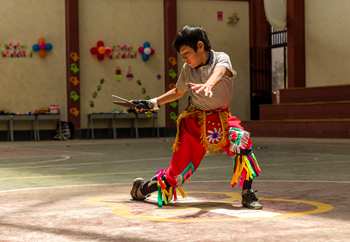 Pide a los estudiantes que para la siguiente sesión traigan imágenes de personas realizando acciones o movimientos diversos (pueden ser dibujos, fotografías, recortes de periódico o ilustraciones de un libro).REFLEXIONES SOBRE EL APRENDIZAJE¿Qué avances tuvieron los estudiantes?¿Qué dificultades tuvieron los estudiantes? ¿Qué aprendizajes debo reforzar en la siguiente sesión?¿Qué actividades, estrategias y materiales funcionaron, y cuáles no?Anexo 2RúbricaCompetencia: Crea proyectos desde los lenguajes artísticos.Competencias y capacidadesDesempeños¿Qué nos dará evidencias de aprendizaje?Crea proyectos desde los lenguajes artísticos.Explora y experimenta los lenguajes del arte.Aplica procesos de creación.Explora e improvisa con diferentes posturas y maneras de mover su cuerpo, y descubre que pueden ser utilizados para expresar ideas y sentimientos. Genera ideas a través de la observación de movimientos creados por sus compañeros. Empieza a seleccionar y organizar elementos de las artes visuales (como línea y forma) y de las artes escénicas (como tiempo, energía y espacio) para presentar una idea. Crea y presenta bocetos donde explora diversos materiales y elementos (visuales y escénicos) para generar ideas para su autorretrato. Escala de valoración (Anexo 1). Rúbrica (Anexo 2).Enfoques transversalesActitudes o acciones observablesEnfoque InterculturalDisposición para acoger a todos con respeto sin menospreciar ni excluir a nadie en razón de sus costumbres o creencias.¿Qué necesitamos hacer antes de la sesión?¿Qué recursos o materiales se utilizarán?Prepara una recopilación de música variada (lenta, alegre, suave, fuerte).Si es posible, graba un video o toma fotografías de los personajes creados por los estudiantes durante el ejercicio de dramatización.Prepara la escala de valoración o la rúbrica para registrar sus intervenciones orales.Ten a la mano hojas bond o cartulinas y los portafolios.Cámara.Cartulinas.Material de dibujo: lápices, pasteles, tiza, crayolas, óleos.Espejos.InicioTiempo aproximado: 10 minutosTiempo aproximado: 10 minutosEn grupo claseSaluda a los estudiantes e invítalos a compartir los ejemplos de retratos que han traído de sus casas. Luego, pide que los cuelguen. Conversa con ellos sobre las similitudes y diferencias que encuentran.Recuerda con ellos la sesión anterior, en la que observaron sus rostros en los espejos y vieron en detalle las características que los hacen únicos. Explica a los estudiantes que de igual forma podemos observar nuestros cuerpos y reconocer que cada persona tiene una forma particular de ser y de moverse. Para ello, diles que hoy llevarán a cabo actividades en las que se moverán libremente y explorarán formas singulares y creativas de hacer estos movimientos.En grupo claseSaluda a los estudiantes e invítalos a compartir los ejemplos de retratos que han traído de sus casas. Luego, pide que los cuelguen. Conversa con ellos sobre las similitudes y diferencias que encuentran.Recuerda con ellos la sesión anterior, en la que observaron sus rostros en los espejos y vieron en detalle las características que los hacen únicos. Explica a los estudiantes que de igual forma podemos observar nuestros cuerpos y reconocer que cada persona tiene una forma particular de ser y de moverse. Para ello, diles que hoy llevarán a cabo actividades en las que se moverán libremente y explorarán formas singulares y creativas de hacer estos movimientos.En grupo claseSaluda a los estudiantes e invítalos a compartir los ejemplos de retratos que han traído de sus casas. Luego, pide que los cuelguen. Conversa con ellos sobre las similitudes y diferencias que encuentran.Recuerda con ellos la sesión anterior, en la que observaron sus rostros en los espejos y vieron en detalle las características que los hacen únicos. Explica a los estudiantes que de igual forma podemos observar nuestros cuerpos y reconocer que cada persona tiene una forma particular de ser y de moverse. Para ello, diles que hoy llevarán a cabo actividades en las que se moverán libremente y explorarán formas singulares y creativas de hacer estos movimientos.Desarrollo	Tiempo aproximado: 25 minutosCierreTiempo aproximado: 10 minutos CapacidadesEn inicioEn procesoLogro esperadoDestacadoExplora y experimenta los lenguajes del arte.Le cuesta explorar e improvisar con maneras de mover su cuerpo y usa el material de dibujo de manera limitada o desinteresada.Empieza a explorar maneras de mover su cuerpo y hace uso de materiales de dibujo en respuesta a la música.Explora e improvisa con diversas maneras de mover su cuerpo y usar materiales de dibujo para expresar ideas y sentimientos, en respuesta a la música escuchada.Explora e improvisa con muchas maneras de mover su cuerpo. Usa una variedad de materiales de dibujo para expresar ideas y sentimientos con originalidad, en respuesta a la música escuchada.Aplica procesos de creación.Necesita ayuda para generar ideas a partir de intereses, experiencias personales, de la observación de sí mismo y de sus compañeros/as. Necesita ayuda o demuestra inseguridad para seleccionar y organizar elementos visuales para presentar una idea.Genera ideas a partir de la música escuchada. Ocasionalmente, necesita ayuda para seleccionar y organizar elementos visuales para presentar una idea.Genera ideas a partir de la música y de la observación de sí mismo y de sus compañeros/as en movimiento. Empieza a seleccionar y organizar elementos visuales para presentar una idea.Genera ideas a partir de la música, de experiencias personales, de la observación de sí mismo y de sus compañeros/as en movimiento. Selecciona y organiza elementos visuales para presentar una idea, desarrollando ideas muy originales en su dibujo final.